ΠΑΝΕΠΙΣΤΗΜΙΟ ΘΕΣΣΑΛΙΑΣ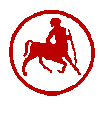 ΚΕΝΤΡΟ ΞΕΝΩΝ ΓΛΩΣΣΩΝ-ΤΟΜΕΑΣ ΓΑΛΛΙΚΗΣ ΓΛΩΣΣΑΣΠΡΟΓΡΑΜΜΑ ΠΡΟΦΟΡΙΚΩΝ ΕΞΕΤΑΣΕΩΝΜΑΘΗΜΑΤΩΝ ΓΑΛΛΙΚΗΣ ΓΛΩΣΣΑΣ ΓΙΑ ΠΑΝΕΠΙΣΤΗΜΑΙΚΟΥΣ ΣΚΟΠΟΥΣ ΕΑΡΙΝΟΥ ΕΞΑΜΗΝΟΥ ΑΚΑΔΗΜΑΙΚΟΥ ΕΤΟΥΣ 2022-2023ΤΗΣ Κ. ΚΑΚΑΡΗH προφορική εξέταση όλων των μαθημάτων γαλλικής γλώσσας για πανεπιστημιακούς σκοπούς, θα πραγματοποιηθεί μετά από αίτημα των φοιτητών στις 13.06 από τις 12:00 έως τις 18:00 στην αίθουσα Γ (Τμήμα Αρχιτεκτόνων Μηχανικών, Πεδίον Άρεως).Προκειμένου να διευκολυνθούν όλοι και να μην υπάρχει ιδιαίτερη αναμονή, παρακαλούνται οι ενδιαφερόμενοι φοιτητές/φοιτήτριες να επικοινωνήσουν τηλεφωνικά μαζί μου από τις 6 έως τις 09.06 από τις 21:30 έως τις 22:00 ή να στείλουν γραπτό μήνυμα (sms/viber/whatsup/messenger) με τα στοιχεία τους (ονοματεπώνυμο, τμήμα, εξεταζόμενο μάθημα, επίπεδο γλωσσομάθειας) προκειμένου να καθοριστεί η ακριβής ώρα εξέτασής τους. Αδαμαντία Κάκαρη ΕΕΠ Γαλλικής Γλώσσαςτηλ. Επικοινωνίας: 6973270524 